SKILLS CARD FOR EASY-TO-READ VALIDATORSThe skills card for easy-to-read validators consists of 4 units: Accessibility and end-users, Easy-to-read methodology, Easy-to-read validation and Management skills. Additionally, there is an optional unit.The Unit 1 is entitled Accessibility and end-users and it is made up of 2 elements:Accessibility and Universal Design, with 3 learning outcomes, which is about the concepts of accessibility, international standards, cognitive accessibility, accessible communication formats, inclusion and universal designThe three learning outcomes are:The trainee can describe the concept of accessibility and the main international standards and legislation pieces that aim to ensure equal rights for people with disabilitiesThe trainee can describe the concept of cognitive accessibility and the different accessible communication forms and formatsThe trainee can describe the concept of inclusion and the principles of universal design applied to communicationEnd-users and needs, with 3 learning outcomes, which is about the different types of disabilities and their needs, the concepts of reading, learning and intellectual disabilities, communication difficulties and beneficiaries from easy-to-readThe three learning outcomes are:The trainee can classify the different types of disabilities and describe the needs of people with disabilities from a user-centred approachThe trainee can explain the concepts of reading, learning and intellectual disabilitiesThe trainee can identify the main communication barriers for people with reading and learning disabilities and the main profiles that benefit from E2RThe Unit 2 is entitled Easy-to-read methodology and it is made up of 3 elements:Basic linguistic knowledge, with 5 learning outcomes, which is about the basics of grammar and spelling, text genres and multimodal textsThe five learning outcomes are: The trainee can identify the basics of grammar in their own language/sThe trainee can identify the basics of spelling and punctuation in their own language/sThe trainee can identify the main different written text genres and their main characteristics The trainee can describe the characteristics of multimodal (audiovisual) texts The trainee can use linguistic tools, such as different kinds of dictionariesThe process of creating easy-to-read texts, with 3 learning outcomes, which about the process of text adaptation and original creation, the roles involved in the production of E2R texts and adaptation strategiesThe three learning outcomes are:The trainee can describe the processes of text adaptation to E2R and of E2R original text productionThe trainee can describe the roles involved in the production of E2R textsThe trainee can identify different adaptation strategies according to each text typeText production using easy-to-read guidelines, with 4 learning outcomes, which is about the E2R writing, layout and design guidelines, the selection of accessible pictures and the simplification strategies for multimedia contentsThe four learning outcomes are:The trainee can identify writing guidelines from existing easy-to-read standardsThe trainee can identify layout and design guidelines from existing easy-to-read standardsThe trainee can describe the characteristics of appropriate accessible pictures or pictograms for an E2R textThe trainee can describe how to simplify multimedia content for E2RThe Unit 3 is entitled Easy-to-read validation and it is made up of 4 elements:The validator's professional profile, with 4 learning outcomes, which is about the profession of E2R validators, their specific and cross-functional skills and the differences with E2R facilitatorsThe three learning outcomes are:The trainee can describe the profession of E2R validators and their role in the E2R production processThe trainee can identify the specific skills an E2R validator needsThe trainee can identify the cross-functional skills an E2R validator needsThe trainee can describe the similarities and differences between the role of validators and the role of facilitators in the E2R validation processTeamwork skills, with 4 learning outcomes, which is about communication skills for feed-back, the concept of co-production, and teamwork strategiesThe four learning outcomes are:The trainee can apply communication skills to provide feed-back about E2R texts in groupsThe trainee can describe the concept of co-production and apply its underlying principles in practiceThe trainee can apply different teamwork skills to effectively participate in a validation teamThe trainee can apply social rules to effectively participate in a validation teamThe easy-to-read validation process, with 4 learning outcomes, which is about E2R validation process steps, about comprehensibility feedback, proposed solutions for E2R texts, about the use of alternative communication and quality proof requirementsThe four learning outcomes are: The trainee can describe the steps in an E2R validation processThe trainee can provide feedback about the comprehensibility and propose solutions to produce legible and readable E2R textsThe trainee can use alternative communication and multimodality toolsThe trainee can identify requirements for quality proof in E2RThe Unit 4 is entitled Management skills and it is made up of 5 elements:Skills to apply in working environments, with 3 learning outcomes, which is about conflict management, the identification of stressing situations and the adaptation to changes in work environmentsThe three learning outcomes are:The trainee can apply strategies to provide and deal with feedback from team members and solve conflictsThe trainee can identify stressing situations and apply strategies to manage themThe trainee can apply psychological strategies to adapt to changes in their work environmentComputer skills, with 3 learning outcomes, which is about the use of digital tools, hardware solutions and online resourcesThe three learning outcomes are:The trainee can use digital communication toolsThe trainee can apply basic hardware solutionsThe trainee can use basic online dictionaries, picture databanks, pictograms and other digital documentation resourcesCross-functional skills, with 2 learning outcomes, which is about safety and hygiene regulations, and solutions for equal opportunitiesThe two learning outcomes are:The trainee can describe safety and hygiene regulations in work environmentsThe trainee can apply solutions to promote equal opportunities for all peopleThe optional unit is made up of 3 elements:Analysis of original texts, with 3 learning outcomes, which is about the analysis of original texts, comprehension difficulties and the identification of main ideasThe three learning outcomes are:The trainee can describe strategies and tools to analyse an original written text for E2R adaptationThe trainee can identify main comprehension difficulties in original written textsThe trainee can identify the main ideas of an original written text and write a summaryAdvanced computer skills, with 3 learning outcomes, which is about the use of text edition tools, online resources, digital tools and hardware solutionsThe three learning outcomes are: The trainee can use text editing toolsThe trainee can use advanced online dictionaries, picture databanks, pictograms and other digital documentation resourcesThe trainee can apply advanced hardware solutionsEntrepreneurial skills, with 4 learning outcomes, which is about the setup of a business plan, the application of marketing strategies, the conduction of interviews with customers and the advocation of E2R in publicThe four learning outcomes are: The trainee can identify the parts of a business plan for an E2R validation serviceThe trainee can explain how to identify possible customers and sponsorsThe trainee can participate in professional interviews with customersThe trainee can deliver presentations and advocate the need of E2R in publicCopyrightThe document is proprietary of the TRAIN2VALIDATE partnership members. No copying or distributing, in any form or by any means, is allowed without the prior written agreement of the owner of the property rights.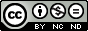 Attribution-NonCommercial-NoDerivs
CC BY-NC-NDDisclaimerThis project has been funded with support from the European Commission.This publication reflects the views only of the authors, and the Commission cannot be held responsible for any use which may be made of the information contained therein.